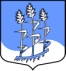 СОВЕТ ДЕПУТАТОВ                             муниципального образования Гостицкое сельское поселение Сланцевского муниципального района Ленинградской области(третьего созыва)РЕШЕНИЕ29.06.2017                                                                                                      № 178О рассмотрении протеста Сланцевского городского прокуратура от 30.05.2017 № 7-90-2017/64 на решение совета депутатов Гостицкого сельского поселения от 27.11.2015 № 83 «Об  установлении на территории муниципального образования Гостицкого сельского поселения Сланцевского муниципального  района   Ленинградской области налога на имущество физических лиц»Рассмотрев протест Сланцевского городского прокурора от  30.05.2017 № 7-90-2017/64  на  решение совета депутатов Гостицкого сельского поселения от 27.11.2015 № 83 «Об  установлении на территории муниципального образования Гостицкого сельского поселения Сланцевского муниципального  района   Ленинградской области налога на имущество физических лиц» в связи с нарушением налогового законодательства,  совет депутатов муниципального образования Гостицкое сельское поселение Сланцевского муниципального района Ленинградской области   РЕШИЛ:1. Признать протест  Сланцевской городской прокуратуры от 30.05.2017 № 7-90-2017/64 на  пункт 3.1. решения совета депутатов Гостицкого сельского поселения от 27.11.2015 № 83 «Об  установлении на территории муниципального образования Гостицкого сельского поселения Сланцевского муниципального  района   Ленинградской области налога на имущество физических лиц» обоснованным.  2. Опубликовать настоящее решение на сайте Гостицкого сельского поселения adm-gostici.ru.Глава муниципального образования                                               В.Н. Камышев